Colegio Sagrada Familia de Nazareth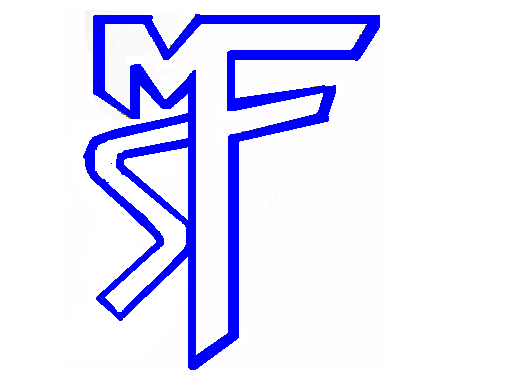 Plan PedagógicoTutorial para Padres y Apoderados(Semana del 03 al 07 de agosto)Curso                                                               4° BásicoAsignatura                                                   Historia y GeografíaObjetivo -Reconocer sus principales derechos en situaciones de la vida cotidiana y mantener una conducta honesta en la vida cotidiana, demostrar respeto por todas las personas.- Reconocen las principales líneas de referencia de la Tierra y distintos paisajes del continente americanoMaterial para utilizar en actividadesAcceso a computador o celular con internet para poder responder evaluación.Tutorial de actividadesEn esta instancia de evaluación formativa, los y las estudiantes podrán evaluar los aprendizajes que han logrado durante el semestre.El trabajo de esta semana consiste en realizar una “Evaluación Formativa” (sin nota) de los contenidos trabajados. Los resultados serán registrados según nivel de logro de los estudiantes: (L) Logrado, Medianamente Logrado (ML), Por Lograr (PL).La evaluación es de carácter online. Actividad 1: Para ingresar al formulario debe clickear el link del curso al cual corresponde: 4to A: https://forms.gle/kf84J5mGR42PmEEG84TO B: https://forms.gle/hkFy27DLuofwMzRB6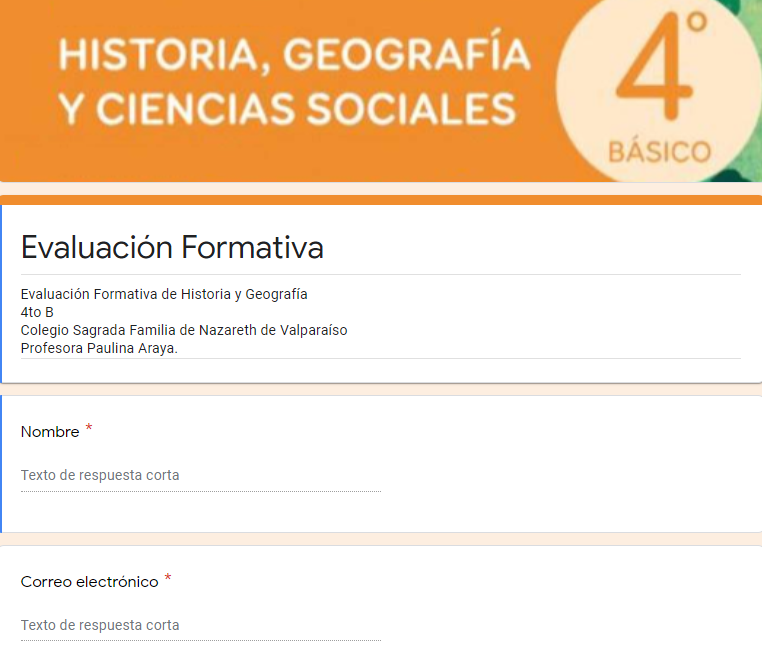 Actividad 2: Para poder acceder a la evaluación se debe ingresar un correo electrónico INSTITUCIONAL DEL ESTUDIANTE, debido que una vez resuelta la evaluación los resultados llegarán al mismo correo. Actividad 3: Luego completar con el nombre y apellido del estudiante para identificar a quién pertenece la evaluación. Actividad 4: La evaluación presenta preguntas con alternativas. Por lo tanto, es importante leer bien cada pregunta al momento de responder. Todas las preguntas deben ser respondidas para poder avanzar a la siguiente. Invítelos a responder la evaluación de manera individual.Actividad 5: Finalizada la evaluación pídales revisar sus respuestas antes de cerrar el formulario. La prueba llegará al correo ingresado al inicio y también a la profesora, quién revisará y podrá hacer las correcciones que sean necesarias.La evidencia de los aprendizajes es central dentro de la evaluación formativa ya que    permite observar el logro de las metas que se han establecido.Cualquier duda o consulta que tengas puedes hacerla llegar al número de WhatsApp +56 9 48 461936  (Profesora Macarena Araos) o al correo:  l.araos@colegiosfnvalpo.cl+56 9    (Profesora Paulina Araya) al  correo: p.arayaolegiosfnvalpo.cl